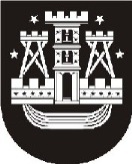 KLAIPĖDOS MIESTO SAVIVALDYBĖS ADMINISTRACIJOS DIREKTORIUSĮSAKYMASdĖL KLAIPĖDOS MIESTO SAVIVALDYBĖS NEFORMALIOJO VAIKŲ ŠVIETIMO PROGRAMŲ, VYKDOMŲ 2019 M. SPALIO–GRUODŽIO MĖN., SĄRAŠŲ PATVIRTINIMO 2019-09-12 Nr. AD1-1217KlaipėdaVadovaudamasis Lietuvos Respublikos vietos savivaldos įstatymo 29 straipsnio 8 dalies 2 punktu, Neformaliojo vaikų švietimo lėšų skyrimo ir panaudojimo tvarkos aprašo, patvirtinto Lietuvos Respublikos švietimo ir mokslo ministro 2018 m. rugsėjo 12 d. įsakymu Nr. V-758 „Dėl Neformaliojo vaikų švietimo lėšų skyrimo ir panaudojimo tvarkos aprašo patvirtinimo“, 22 punktu, Klaipėdos miesto savivaldybės neformaliojo vaikų švietimo lėšų skyrimo ir naudojimo tvarkos aprašo, patvirtinto Klaipėdos miesto savivaldybės tarybos 2017 m. gruodžio 21 d. sprendimu Nr. T2-328 „Dėl Klaipėdos miesto savivaldybės neformaliojo vaikų švietimo lėšų skyrimo ir naudojimo tvarkos aprašo patvirtinimo“, 27 ir 28 punktais ir atsižvelgdamas į Neformaliojo vaikų švietimo programų vertinimo komisijos, sudarytos Klaipėdos miesto savivaldybės administracijos direktoriaus 2019 m. rugsėjo 05 d. įsakymu Nr. AD1-1198 „Dėl neformaliojo vaikų švietimo programų vertinimo komisijos sudarymo“, 2019 m. rugsėjo 5 d. posėdžio protokolą Nr. ADM-421 ir 2019 m. rugsėjo 9 d. posėdžio protokolą Nr. ADM-422:1. Tvirtinu Klaipėdos miesto savivaldybės 2019 m. spalio–gruodžio mėn. vykdomų:1.1. neformaliojo vaikų švietimo tęsiamų programų sąrašą; 1.2. neformaliojo vaikų švietimo naujų programų, kurios atitinka nustatytus atitikties reikalavimus, sąrašą.2. Nustatau, kad šis įsakymas skelbiamas Klaipėdos miesto savivaldybės interneto svetainėje.Savivaldybės administracijos direktoriusGintaras Neniškis